Algorytm postępowania na wypadek zakażenia koronawirusem lub zachorowania na COVID-19 – pracownik 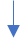 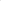 